Atlantaמדריך לישראלי החדש באטלנטהתוכן העניינים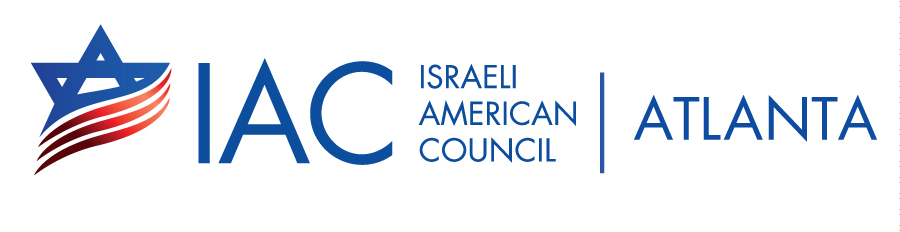 הקדמהמעבר לארה"ב: התארגנות לקראת והתמקמות (מסמכים,בריאות , בנק, דיור, רכב, תקשורת)חינוך: בתי ספר וגני חובה, חינוך לגיל הרך, קייטנות ומחנות קיץתרבות ופנאי: השכלת מבוגרים, חוגים, ספורט, טיולים, ספריות, מוזיאונים, מוסיקהצרכנות: מזון, ביגוד, אלקטרוניקה, מרכזי קניותשונות: פורומים וארגונים ישראלייםקישורים לתוכן העניינים:1.הקדמהמדריך זה נאסף ונבנה בעזרתם של מתנדבים במהלך תקופה ארוכה בכדי לסייע למשפחות ישראליות בהתארגנות לקראת מעבר לאטלנטה רבתי. מרחב היריעה גדול ולכן גם לוותיקים מומלץ לעיין בו לעתים.מטרת המדריך לספק מידע עדכני ומדויק ככל האפשר. יחד עם זאת, ישנם נושאים שהעדכון שלהם נערך רק מדי תקופה (ונושאים מסוימים נמצאים עדיין בשלבי התהוות באתר) ועל כן עלולים להופיע אי אלו דיוקים.אנחנו מקווים שעיון במדריך יקל את קליטתכם וינעים את שהייתכם בהמשך. כאמור, המדריך מורכב מהמלצות וידע שצברו חברי הקהילה. המתנדבים והארגון אינם אחראים על המידע ו/או טיב השירותים המוצעים, אלא מרכזים ועורכים את המידע שהגיע לידיהם על מנת לסייע לנקלטים בקהילה.הנכם מוזמנים ליצור קשר עם ארגון IAC שמטרתו לקרב בין הקהילה הישראלית והקהילה היהודית- אמריקאית ולחזק את הזהות היהודית והישראלית בקרב חברי הקהילה, באמצעות האתר שלנו: .https://www.israeliamerican.org/atlanta כמו כן, הנכם מוזמנים להצטרף לרשימת התפוצה לקבלת ניוזלטר שבועי. וכן לעקוב אחר הפעילות הענפה בפייסבוק https://www.facebook.com/groups/662019633902330/ישראלים הותיקים באטלנטה המעוניינים להרחיב ו/או לעדכן את המידע בתחום זה או אחר מוזמנים לכתוב לנו למייל yaelsetty@hotmail.com shirleyinbal@gmail.comבברכה,שירלי ענבל ויעל סטי.    2 .מעבר לארה"בהתארגנות לקראת המעברישנן שלוש גישות בנוגע להתארגנות. האחת דוגלת בלהגיע בחודשי האביב שהיא העונה החמה״ של מכירות והשכרת בתים באטלנטה ולהתרשם מהשכונות, המחירים, ריהוט, רכב, בתי ספר וכו' ולסגור עניינים במקום. השנייה דוגלת בביצוע סקרים טלפוניים, מיילים, תמונות, המלצות והחלטות נחושות מרחוק. והשלישית - להגיע בקיץ ולהתחיל להתארגן במקום. קשה להחליט? נכון. אפשר גם לשוטט באתרי אינטרנט הקשורים לאטלנטה , אלפרטה, ג׳ונס קריק, מריאטה, דאנאודי, סנדי ספרינגס, מילטון, קמיינג, דולוט, באתרים של בתי הספר ובאתרי העיריות. תרבות האינטרנט מפותחת וזהו מקור מצוין למידע. מצורפות כתובות רלוונטיות, אך אל תסתפקו בזה.*אחד הנתונים הכי חשובים שצריך להתייחס אליהם בקניית או השכרת בית הוא הקרבה לבית ספר טוב. נתון זה מאוד משפיע על ערך הבית והיכולת למכור אותו או להשכיר בהמשך. בתי הספר בארה״ב נמדדים כל שנה בנושאים של מתמטיקה אנגלית ומדעים . הילדים נבחנים ולפי תוצאות הציונים המשוכללים בית הספר מקבל ציון מ1 עד 10  . בקניית בית מאוד חשוב לבדוק לאיזה בתי ספר הוא משתייך ולוודא שהם יהיו טובים. *בעיר אטלנטה יש מספר שכונות שבהן גרים ישראלים כדוגמה: בקהד, טוקו הייל,ורג׳יניה איילנד ו……..Alpharetta - https://www.alpharetta.ga.usAtlanta - https://www.atlantaga.govMarietta - https://www.mariettaga.govSandy Springs - http://www.sandyspringsga.govMilton - https://www.cityofmiltonga.usCumming - http://www.cityofcumming.netJohns Creek - https://www.johnscreekga.govDuluth - https://www.duluthga.netDunwoody - http://www.dunwoodyga.govלינה במלוןמלונות מומלצים בזמן ההתאקלמות למשפחות עם ילדים:מלון נחמד באלפרטה: 770-587-1151-  Residence innמלון נחמד במריטה: 1-800-804-3724 Extended Stay Americaמלון נחמד בדנאודי: 770-730-1531 - :  Residence inn Atlana אישורים על עברכם כנהגיםכדי לקבל הנחה משמעותית בביטוח הרכב, כדאי לבקש עוד בארץ אישור מתורגם לאנגלית על העדר תביעות מחברת הביטוח ותדפיס ממשטרת התנועה המסכם את העבירות שביצעתם (או לא). ניתן לבקש מהמשטרה להוציא את התדפיס באנגלית .חשוב במסמך יופיעו המילים: No Claims And No Violationsחיסונים לילדיםבלא החיסונים הדרושים לא יתקבלו הילדים לבתי הספר או לקייטנות. יש להביא תרגום של פנקס החיסונים מרופא ילדים בארץ. הקפידו שתאריכי החיסון יכתבו בשיטה האמריקאית (mm/dd/yy). אם בן הזוג מתכוון ללמוד במוסד אקדמי רשמי (אפילו רק קורס באנגלית) הוא חייב באישור על חיסונים ולכן כדאי להצטייד במסמך זה גם אם לא בטוחים שרוצים ללמוד.לעניין החיסונים ישנו סייג בגנים פרטיים לפיו ניתן לחתום על תצהיר לפיו לא מחסנים מטעמי אמונה, מדובר באופציה חשובה להורים לתינוקות ופעוטות מחסנים את ילדיהם אך בצורה יותר מרווחת או מתחילים לחסן קצת יותר מאוחר.אם אחד מבני המשפחה לא קיבל חיסון מסוים בגלל מגבלה בריאותית כלשהי מומלץ להביא אישור רופא על כך. מסמכים נדרשיםלהלן פירוט תמציתי של המסמכים אותם רצוי שתביאו איתכם מהארץ:דרכונים - דרכון תקף, לכם ולילדים וויזה כמובן.תעודת נישואים מתורגמת עם חתימת נוטריון (נדרש לטובת ביטוח בריאות של בן/בת הזוג).תעודת לידה עבור אזרחים אמריקאיים הנדרשים ל-Social Security Number. תעודות לידה דו-לשוניות אותן ניתן להוציא באתר משרד הפנים.אישור על חיסונים (פרוט בסעיף בריאות - חיסונים) ופנקסי חיסונים מתורגמים לאנגלית לכל בני המשפחה.תעודות בתי ספר לילדים - לפחות מכתב באנגלית המפרט איזו כיתה סיימו, מה למדו וציונים.התמקמותחשבון בנק בנקים פופולאריים הינם:-  (chase ,Bank of America ,Wells Fargo ,BB&T(SunTrust,. צריך לוודא שהחשבון הוא ללא דמי ניהול וכדאי למצוא בנק שיאפשר לכם לפתוח כרטיס אשראי, כך תוכלו לצבור קרדיט במהרה. התעקשות ידידותית עשויה לסייע. שיטת ניהול החשבון שונה בתכלית מהשיטה הישראלית. להלן כמה נתונים חשובים:חשבונכם יחולק לחשבון צ'קים וחשבון חיסכון (saving) שבו יצבור הכסף ריבית נמוכה מאד. ניתן להעביר כסף מחשבון לחשבון דרך האינטרנט או בהוראת קבע (בדקו אם קיימת עמלה), אך יש הגבלה על מספר ההעברות המותר בחודש . בכל מקרה, אין אפשרות למשיכת יתר מכל אחד מחשבונות אלה! - ניתן עם זאת לקבוע שאם החשבון במינוס ישתמשו ביתרות בחשבון השני לכסות אותות נקרא auto protectכרטיס אשראי קבוע: פעילות האשראי מתבצעת מול חברת האשראי ולא מול הבנק, למעט במקרים של כרטיס אשראי בנקאי. את התשלום על פעילות האשראי משלמים בצ'ק (או בהעברה בין החשבונות באינטרנט/מובייל) לחברת האשראי. החיוב מגיע בדואר.Debit Card : כרטיס מגנטי נוסף, שישמש אתכם לרכישת מוצרים ואותו תקבלו מייד עם פתיחת החשבון. כרטיס זה משמש גם ככרטיס כספומט להוצאת מזומן בו סכום הקניה נמשך מיידית מהחשבון. הקפידו שעל הכרטיס המגנטי שתקבלו תהיה חותמת של MasterCard או Visa. ניתן גם למשוך באמצעותו כסף ללא עמלה במרבית הסופרים ורשתות בתי המרקחת. בסיום הקניה אם שילמתם בכרטיס, תוכלו לקבל כמה עשרות דולרים במזומן שיחויבו בחשבונכם (Cash Back). משיכת כסף מכספומט שאינו שייך לבנק שלכם כרוכה בעמלה.Credit History : על כל מבוגר בארה"ב נאסף מידע שנקרא credit history. החשיבות היא בעיקר בתנאים ללקיחת הלוואה (לימודים/רכב/משכנתא וכו') אך גם מעסיקים פוטנציאליים ובעלי בתים בודקים קרדיט היסטורי והתוצאה עשויה להשפיע על החלטותיהם (עצם ביצוע בדיקות קרדיט היסטורי מרובות עלול לפגוע בניקוד). רבות התיאוריות על איך בונים קרדיט היסטורי טוב. כמה שיטות נפוצות: לשלם חשבונות (bills) בזמן, לשלם את כל חוב כרטיס האשראי בזמן ולא לפרוש אותו, לא לנצל את כל תקרת האשראי שהבנק מאפשר אלא עד 30% מהתקרה. שיטות נוספות, לקיחת הלוואה קטנה והחזרתה ע"מ להוכיח יכולת החזר ופתיחת מספר כרטיסי אשראי (כמובן שהסיכון הוא שכאשר מנהלים מספר כרטיסים הסיכוי לשכוח לשלם את החשבון בזמן עולה וזה, כאמור, פוגע בקרדיט היסטורי). בעלי Social Security Number (ר' להלן) יכולים להעזר באפליקציית Credit Karma לבדיקת הקרדיט סקור באופן שוטף.בנוסף ישנה אופציה בשם secure card מן כרטיס בבנק שמפקידים בו כמה מאות דולרים והוא צובר קרדיטSocial Security Numberמספר ביטוח לאומי באנגלית נקרא :SSN  הוא מספר בן תשע ספרות המונפק לאזרחי ארה״ב , תושבי קבע, סטודנטים ותושבים (עובדים) זמניים תחת סעיף של החוק לביטוח לאומי. המספר מונפק לכל אדם בנפרד במנהל הביטוח הלאומי. תפקידו המרכזי של המספר הוא לקשר בין מספר לאדם למטרות ביטוח לאומי. המספר הפך בפועל לתעודת הזהות הלאומית למיסוי ולמטרות נוספות . מספר ביטוח לאומי מתקבל לאחר מילוי טופס SS5.כדאי לארגן לשני בני הזוג. במקרים רבים קשה להסתדר ללא SSN. המספר חיוני להחזרי מס לדוגמא (לילדים כדאי להוציא מספר itin לצורכי מס).כדאי להתאמץ ולבצע את התהליך מוקדם. קבלת המספר יכולה לקחת עד 8 שבועות, אבל בד"כ לוקחת כשבועיים שלושה. אוניברסיטאות – המשרדים הבינלאומיים בדרך כלל נותנים הפניה וכן את כתובות הסניפים הקרובים למקום מגוריכם. יש צורך להגיע לסניף עם טופס 2019 - DS, הפניית המשרד, הפנייה ממשרד הרשם של ביה"ס ודרכונים של כל המשפחה (אזרחים אמריקאיים צריכים להביא תעודת לידה). ממלאים טפסים ומוסרים. הכרטיס יגיע לביתכם בדואר.ביטוח בריאות:שירותי הבריאות בארצות הברית מסופקים על ידי גופים פרטיים שהוסמכו על פי חוק.הדגש פה הוא על פרטיים - השירותים הם פרטיים לחלוטין ומאוד חשוב להיות ערים לכך ולהבדלים בין מערכת הבריאות בישראל ובמדינות סוציאליות לבין מערכת הבריאות בארה״ב. במילים פשוטות, שירותי הבריאות עולים כסף רב . אם יש ביטוח תהיה השתתפות מסויימת בתשלום ואם אין ביטוח התשלום במלואו יהיה באחריות המטופל. יש מגוון גדול של ביטוחים ותוכניות חלק דרך העבודה וחלק באופן פרטי כל תוכנית צריך לבדוק האם היא מתאימה לאדם שרוכש אותה.  והאם היא תספק את השירותים הנדרשים לו ולמשפחתו. למידע מורחב בנושא  אפשר לקרוא: https://www.israelisabroad.com/p/37/usa-health-insuranceמאוד חשוב לפני כל רופא שהולכים אליו ולפני כל בדיקה או הליך רפואי חובה לברר אם הביטוח משתתף ומה העלות של השירות אותו צריכים. קיימים רופאים רבים ולא כל הרופאים עובדים עם כל סוגי הביטוח השונים. גם לפני רכישת תרופות עם מרשם כדאי ומומלץ לבדוק אם הביטוח מכסה את עלות התרופה. במידה ועדיין התרופה יקרה , אפשר לבדוק אם יש תרופה גנרית במחיר יותר סביר.  רכישת רכבאפשרויות רכישת רכב:כאן לא נהוג לעשות בדיקה במכון. אתם מצופים לקחת את הרכב לסיבוב, להסתכל מתחת למכסה המנוע, לבעוט בצמיגים ולקבל החלטה.במידה ולא מצאתם תאום מושלם תשקלו:רכישת רכב מאדם פרטי דרך  Craig list: דורש עבודת רגליים רבה ורצוי מאד לבצע בדיקה של הרכב במוסך בלתי תלוי.רכישת רכב ממתווך (Dealer): יקר יחסית אבל מקבלים אחריות לתקופה קצרה (לרוב כ- 3 חודשים).      3. דרך נוספת לרכישת רכב היא ליס(Lease): אפשר להשכיר את הרכב מהדילר לתקופה של 2-3 שנים, בתשלום חודשי.4. רכישת רכב בתשלומים או בהלוואה מהבנק ישירות מסוכנות הרכב המורשות.העברת בעלות על הרכברכב שתקנו, יועבר על שמכם ולוחיות הרישוי שלו יוחלפו. במידה ואתם מבצעים קניה מאדם פרטי ודאו כי מסמך רשמי ושמו title נמצא בידכם מיד עם קבלת הרכב. היו מקרים בהם בעל הרכב הקודם שכח להשאיר את המסמך ולא ניתן לבצע העברת בעלות בלעדיו. הוצאת מסמך חדש כרוכה בתשלום ולוקחת זמן וללא העברת בעלות לא תוכלו לבטח את הרכב ולכן גם לנסוע בו. לאחר העברת הבעלות יש לגשת למכון רישוי למבחן (טסט)..סידור ביטוח וקבלת טופס RMV-1 מסוכן הביטוח (אפשר לקבל במייל ולהדפיס). הכתובת על הטופס (ועל רישום הרכב אח"כ) צריכה להיות הכתובת שלכם.ללכת למחלקת לרישום רכב- DMV  עם ה RMV-1, עם הטייטל החתום ועם טופס נוסף חתום. משלמים עבור הרישום ועוד כמה דולרים עבור הלוחיות החדשות. בנוסף צריך לשלם אחוז מסוים מעלות הרכב לטובת רישום הרכב במקום ובצ'ק או מזומן- הערכו בהתאם!מקבלים תעודת רישום (certificate of registration), לוחיות חדשות ומקבלים מדבקה עם שנת תפוגת הרישום. את המדבקה מדביקים בצד ימני עליון של לוחית הרישוי האחורית של הרכב (אם חסרה מדבקה עלולים לקבל דוח של פקח חניה ומשפט). הטייטל יגיע אליכם בדואר לאחר חודש-חודשיים. מחליפים את לוחיות הרישוי של הרכב. את הלוחיות הישנות נא למסור חזרה למחלקת רישום הרכב כדי שיבטלו אותן).תוך שבוע מרישום הרכב צריך להעבירו inspection (כמו טסט אצלנו אבל הרבה יותר קצר ופשוט), נעשה בתחנות דלק עם סימן של Emissions.רישיון נהיגההרישיון הישראלי מאפשר לתייר לנהוג עד שנה ללא צורך ברישיון מקומי (חשוב לדעת שיש לשאת את הדרכון אתכם תמיד אם משתמשים ברישיון ישראלי). על פי החוק, תושב חייב ברישיון מקומי אחרי שהות של חודש. הוצאת רישיון מקומי מומלצת גם מכיוון שהוא מהווה מעין תעודת זהות אמריקנית, שעשויה לחסוך בעיות במגעים עם המשטרה ואפילו לאפשר לכם לשתות אלכוהול, אם אתם נראים צעירים מגילכם... והיא כרוכה בבחינה תיאורטית ומבחן דרך מעשי. למי שהחליט להוציא רישיון מקומי, כדאי לתכנן את הלימוד והטסט לשלבי ההתארגנות הראשונים.מבחני נהיגהה-D.M.V אחראים על הנושא. את המבחן התיאורטי ניתן לעשות ללא תיאום מראש . ניתן לקנות מהם חוברת לצורך לימוד התיאוריה (בעלות סמלית) או להוריד מהאינטרנט בחינם. מומלץ לעבור על החוברת כי יש  בארה״ב חוקי נהיגה שונים מחוקי הנהיגה בישראל .  ועדיף לא לגלות אותם תוך כדי נהיגה בכביש... את המבחן המעשי ניתן לתאם טלפונית רק לאחר שעברתם בהצלחה את התיאוריה. בארה"ב הנבחן מביא רכב לטסט. הרכב צריך להיות מבוטח, תקין, אחרי טסט ועם מעצור יד בין שני הכיסאות הקדמיים. רכב שכור בעייתי מכוון שמחייב אישור של חברת השכרה.הערות כלליות על נהיגה באטלנטה :1. לפי סטטיסטיקה בלתי רשמית, הגורם מספר אחד לתאונות קשות יותר של ישראלים  הוא פניות שמאלה. כאשר אתם בצומת של רחובות דו סטריים ופונים שמאלה, שימו לב שבניגוד לארץ, לתנועה שבאה מולכם בקו ישר יש אור ירוק באותו זמן, ויש להם זכות קדימה מן הסתם אז הם לא יאטו לפני הצומת בדרך כלל...2. בהקשר בטיחות רחב יותר ולא רק לישראלים, המקום המסוכן ביותר בכבישי ארצות הברית הוא השוליים. נתקעתם עם בעיה כזאת או אחרת באוטו? תתקשרו למשטרה והם ישמחו להעמיד מאחוריכם ניידת עם אורות כחולים/אדומים מהבהבים כדי להפחית את הסיכון שייכנסו בכם כשאתם מחליפים צמיג.3. אלא אם כן יש שלט שבפירוש אוסר על כך, מותר (אבל לא חייבים!) לפנות ימינה באדום.4. ישנם באזור אטלנטה מקומות חניה השמורים  ללקוחות של חנויות ספציפיות . ישנו מעקב באמצעות מצלמות ומי שלא הולך לקניות בחנות מסונדל ויישלם קנס !!! כדאי לשים לב לשלטים ולא לחנות !5.  היה ועצר אתכם שוטר בגלל מהירות או כל סיבה אחרת, חשוב מאוד לזכור שהשוטרים בארצות הברית אדיבים ומקצועיים אבל גם מאוד קשוחים. מומלץ לא להתבדח אתם, לא להמציא שום תירוצים, וודאי שלא להתעצבן, לא לעשות שום תנועות מהירות, והכי הכי חשוב, בשום פנים ואופן לא לצאת מהרכב! מה שאצלנו הוא חוסר פורמאליות אופייני וידידותי אצלם הוא סיבה לתגובה מיידית ומאוד אגרסיבית.ביטוח רכבשימו לב שיש בידכם רישיון נהיגה ישראלי מהסוג החדש אשר מצוין בו באנגלית שנת הוצאת רישיון הנהיגה (בשלב מסוים הוצאו בארץ רישינות ללא פרט זה, והטעות תוקנה בהמשך- ללא תאריך הוצאת הרישיון תחשבו לנהגים חדשים והביטוח יעלה הרבה יותר). כדי לקבל הנחה משמעותית בביטוח הרכב יש להביא מהארץ:אישור באנגלית על העדר תביעות מחברת הביטוח ותדפיס ממשטרת התנועה המסכם את העבירות שביצעתם (או לא). ראו אישורים על עברכם כנהגים.אישור מחברת הביטוח בישראל על העדר תביעות עליו יופיעו שמות שני בני הזוג (מי שעברו נקי לא יזדקק לכך).
ההנחה המכסימלית ניתנת לנהגים שבמשך 6 השנים האחרונות לא ביצעו עבירות תנועה (משטרה) ולא היו כנגדם תביעות (ביטוח). באופן כללי כדאי מאד להשוות מחירים.AAAכדאי מאד להירשם בארגון האמריקאי AAA. חברות בארגון מאפשרת רכישת ביטוח לרכב (יש לשים לב לכך שבניגוד לארץ, החברות בארגון זה היא אישית לנהג ולא לכלי הרכב, כך שכדאי לבטח כל נהג פוטנציאלי), הנחות להופעות, כרטיסי טיסה, אתרים, מלונות ואפילו חנויות ביגוד. כאופייני לשיטת הצרכנות פה, ההנחות יכולות להיות מטעות ויקרות יותר ממבצעים אחרים הקיימים בשוק. לחברות יתרונות רבים שחלקם הם: גרירה חינם באמצעות חיוג --1-800aaa-help, מפות חינם של כל אזור שחפצתם, ויכולת לקבל מסלול משורטט אישי. בנוהל זה, הנקרא triptik אתם מקבלים חוברת מסע אישית. מדריכי הטיולים של AAA יעילים כבסיס לתכנון טיול. בכל מדריך ישנם יהלומים ליד אתרים ומקומות ששווים ביקור, כדאי לקחת המלצות אלה בחשבון. 1800-222-8252 בפעם הראשונה כדאי לגשת למקום, בהמשך חייגו וקבלו בדואר. אתר האינטרנט שלהם www.aaasne.com. יתרון גדול הוא שחברים יכולים לקבל כל אישור נוטריוני, בחינם ב-AAA.AAA Johns Creekתקשורת, חשמל, גז ומיםרצוי להזמין כבר מהארץ בעיקר אם אתם מתכוונים להיכנס לבית מיום הנחיתה. ברוב המקרים יש לפתוח חשבון חדש על שמכם. בררו עם בעל הבית.כאשר מתחברים לנותני השירות רוב המקרים יבקשו ממכם בדיקת קרדיט היסטורי, תושבים חדשים שאין להם עדיין קרדיט היסטורי יתבקשו לשלם דפוזיט (סכום כסף כערבות ) חיבור לחשמל, טלפון, גז וכיוצ"ב:ספקי החשמל והגז קבועים. בהתאם לגוף המספק את החשמל יש לפתוח חשבון ב-Ge. בהעדר מספר SSN החוויה תדרוש שיחות ארוכות עם שירות הלקוחות ומשלוח פקסים (לפחות פעמיים או שלוש) המוכיחים שאתם אנשים אמיתיים. קצת אורך רוח – בסוף כולנו חוברנו לחשמל, לגז ולאינטרנט.חברת החשמל בג'ורג'יה היא :,  Sawnee electrical ,Georgia Powerישנן מספר חברות המספקות גז לדוגמא Stream :,Atlanta Gas Light,Scana , Georgia Natural Gasמומלץ לעשות סקר שוק ולבדוק מחירים לפני שסוגרים עם חברה מסויימת . ספקי התקשורת נתונים לשיקול דעתכם. בצעו סקר שווקים לעסקאות הכדאיות של הספקים השונים  לדוגמא : ,AT&T, Xfinity Comcast. חברות אלו מספקות שירותי כבלים, טלפון ואינטרנט. טלפון נייד קיימות מספר חברות ומגוון רחב של תוכניות. תכניות עם התחייבות דורשות חוזה של שנתיים ויש בהן טעם רק אם קונים מכשיר מהחברה. תוכנית ללא התחייבות פשוט מגיעים לסניף עם מכשיר ומקבלים כרטיס סים ומספר.ספר טלפונים פרטי: לא תאמינו כמה מהר שוכחים מספרי טלפון חשובים מהארץ. הביאו תדפיס או קובץ של ספר הטלפונים בטלפון הנייד שלכם.התקשרות ארצה ומהארץ: מעבר לשימוש ב- SKYPE ובאפליקציית FaceTime, קיימות מספר חברות מסחריות שמציעות מספר מקומי ישראלי. העלות כ-10-20 דולר לחודש ומקבלים מספר ישראלי עם מספר שלוחות שאפשר להקצות לשני הטלפונים הניידים של בני הזוג ולטלפון בבית. התשלום כולל שיחות נכנסות בחינם ללא כל הגבלה, וכן חבילת שיחות יוצאות בכמות משתנה בין חברה לחברה ובין שיחה יוצאת לטלפון קווי ולטלפון נייד. עלות השיחה למי שמתקשר מישראל למספר ישראלי זה הינה כעלות שיחה מקומית בישראל.דיורכלליהדירות בארה"ב מאופיינות ע"י מספר חדרי השינה. חשוב לזכור שבניגוד לישראל, ספירת החדרים בדירה היא לפי חדרי שינה נטו ולא כוללת את הסלון. כמו כן, לעיתים שכר הדירה כולל את הוצאות החימום וחשבונות חשמל ומים (utilities) ולעיתים לא, כך שמומלץ לבדוק זאת מראש. לבעל הנכס מותר לחייב את הדיירים בתשלומי חשמל, גז, מים אך ורק במידה והתשתיות האלה על מונים נפרדים – כלומר, בבית משותף עם מונים עבור כלל הבית, שכר הדירה צריך לכלול בתעריף את החיובים הנ"ל. עבור כניסה ביולי, רוב הדירות מוצעות להשכרה במהלך החודשים מאי-יוני.אתר אפשרי למציאת דירות וחפצים משומשים אחרים הוא www.craigslist.com (מקביל ליד 2 ,היזהרו מנוכלים!) לאחר שנמצאה הדירה לטעמכם - אם המקום מוצע ע"י מתווך, בחרו מתווך ובקשו ממנו את כל האופציות. בארה"ב, בניגוד לישראל, יש בלעדיות ולכן ניתן לעבוד עם מתווך אחד בלבד בכל זמן נתון , נדרש לשים לב למרחק לבית הספר, לתחנת האוטובוס, האם קיימת חנייה לחנות ברחוב , האם מערכת החימום יעילה (עלות גבוהה כאמור) וכו'. בהעדר היסטורית אשראי, כתובת בארה"ב, מספר חשבון בנק מקומי – לעיתים התהליך של שכירת הדירה לא עובר חלק. הפתרון הוא הצגת מכתבים ומסמכים המראים שניתן לסמוך עליכם, אחרת המשכיר עלול לדרוש פקדון גבוה באופן בלתי רגיל. ככלל, עפ"י חוק, פיקדון ביטחון אינו יכול להיות בסכום העולה על חודש שכירות.בניגוד לישראל, תשלומי ארנונה הם לא חובת הדיירים, והדבר כל כך מובן מאליו שהוא לא מופיע בשום חוזה, בעלי דירות לא ישרים עלולים לדרוש את זה מדיירים זרים שלדעתם לא יהיו מודעים לזכויותיהם, אין שום סיבה להסכים. למי ששוכר מהארץ,מומלץ להיעזר בסוכן נדל״ן ישראלי שעובד באזור המבוקש . הסוכן יוכל לכוון ולעזור בכל הקשור להשכרה וקניית נכס והרבה מעבר לכך. בתים בארצות הברית בנויים מעץ ונושא השריפות נלקח מאוד ברצינות. לפי חוק, לכל חלל מגורים, חייבות להיות שתי דרכי יציאה נפרדות לגמרי, כאשר מותר לאחת מהן להיות סולם מהחלון, אבל חייבות להיות שתיים. שווה לוודא שאכן יש, ויתרה מזאת, לוודא שיציאת החירום לא חסומה בקופסאות וחפצים ישנים מאוחסנים וכדומה. אפרופו שריפות, מומלץ להשקיע כמה דולרים במטף ביתי, התוצאה של רוב השריפות מוכרעת בדקה הראשונה לכאן או לכאן.הערה לגבי ביטוח דירה: בעלות נמוכה יחסית ($100-200) ניתן לבטח את תכולת הדירה. בהרבה חברות ביטוח ניתן להוזיל את עלויות הביטוח עם רוכשים חבילה שכוללת גם את ביטוח הרכב.איך שוכרים דירה? כדי להתחיל בתהליך יש להחליט היכן רוצים לגור:אטלנטהעיר הבירה של מדינת גורגיה, היא העיר הגדולה ביותר במדינה ומונה כחצי מיליון תושבים. העיר מהווה את המרכז התרבותי והעסקי במטרפולין של אטלנטה שבשטחו מתגוררים כ 6 מיליון תושבים. כעיר מרכזית וצומת דרכים ראשי בדרום ארצות הברית היתה אטלנטה משחר ימיה עיר סחר חשובה , לאחרונה זכתה העיר לפריחה כלכלית וכיום יושבים בה ובפרבריה מטות כמה מענקי הכלכלה האמריקאית והעולמית-בינהם רשת CNN,קוקה קולה,דלתא אירליינס, UPS, הום דיפו ואחרים.שדה התעופה של אטלנטה הוא מהגדולים של ארצות הברית ובעולם כולו , הוא בעל כמות התנועה הגדולה ביותר בעולם, עקב כך שנמל זה הוא בסיס האם של חברת התעופה השניה בגודלה בעולם דלתא איירלינס ובגין העובדה שהשדה מרוחק 3 שעות טיסה לכל היותר מ-80% מאוכלוסיית ארה"ב.  העיר מהווה מרכז תרבותי עשיר ומגוון ומציעה מגוון רחב של ארועי תרבות ופנאי. (הופעות , ספורט , מוזיאונים , פסטיבלים , גן חיות, אקוואריום , פארקים , גנים בוטנים ועוד…)באטלנטה קיימת שכונה בשם טוקו הילס Toco Hills זוהי שכונה שבה יש ריכוז גדול של יהודים אורתודוכסים. בשכונה ניתן למצוא את כל השירותים לציבור הדתי . בשכונה אפשר למצוא בתי כנסת , בית ספר יהודי דתי - בית תקווה , גני ילדים יהודיים אורטודוקסים , מסעדות כשרות , חנויות שבהן אפשר למצוא אוכל כשר .*לרווקים וזוגות בלי ילדים מומלץ לבדוק אפשרות מגורים באזור Buckhead.  אלפרטה עיר מקסימה ושלווה  מפרברי אטלנטה : זו עיר קטנה המונה כ - 65,000 נפש. הרבה משפחות שלהן ילדים בגיל בי"ס בוחרות לגור בה, היות שהיא שלווה ונעימה במיוחד וידועה במערכת החינוך הטובה שלה. אפשר למצוא באלפרטה מרכזי קניות נהדרים , פארקים , מרכזי בילוי ,בתי כנסת , מבחר חוגים לילדים . באלפרטה ממוקמות מספר חברות ישראליות כגון Amdocs, HP , Liveperson,Verintבאלפרטה יש ריכוז גדול של משפחות יהודיות וישראליות מה שמהווה יתרון גדול למשפחות חדשות . ֿאפשר למצוא בתי כנסת  וגנים יהודיים. ישנן לא מעט שכונות בעיר שבהן גרות מספר משפחות ישראליות. משפחות שעוברות לגור בעיר אלפרטה בדרך כלל נשארות .מומלץ להוריד את האפליקציה ITsMyTown זוהי אפליקציה מקסימה וידידותית שמציעה מיידע זמין ועדכני על כל מה שקורה באלפרטה . מסעדות, ארועים, ספורט בידור וכדומה. את האפליקציה כתב לירון חן . ג'ונס קריקעיר ששוכנת בסמוך לאלפרטה ודומה לה בכול השירותים הנלווים. העיר מונה כ 70,000 תושבים  לאחרנה דורגה כמספר 3 ברשימת 50 הערים הטובות בארהב. זוהי עיר נעימה ושלווה , בתי הספר טובים  יש בתי כנסת , גנים יהודים וגן ישראלי . חיי הפנאי והספורט מפותחים . מאוד מתאימה למשפחות. בעיר יש מרכז אומנות שמציע כיתות למבוגרים. בנוסף יש מספר פסטיבלים במהלך השנה . מריאטה :מריאטה היא עיר ירוקה ופסטוראלית צפונית מערבית לאטלנטה. מונה כ60,000 תושבים . משתייכת למחוז קוב .בעיר מערכת חינוך מצויינת . בעיר ממוקם קמפוס של אוניברסיטת קנסו . זוהי עיר מצויינת למגורים . יש בעיר מספר בתי כנסת ומרכז יהודי jcc.דנאודי  - סנדי ספרינגספרבר יפהפה וירוק של אטלנטה . במקום יש מוסדות לימוד ותפילה יהודים לרוב ובתי ספר יהודיים.  דנאודי  מהווה אופציה טובה למחפשים חיי קהילה יהודיים הבתים כולם פרטיים והאזור מאוד אמיד וכפרי באופיו. החיים בדנאודי  נוחים מאוד . יש מול גדול ומרכזי קניות , מסעדות ובתי קפה .ישנם ספריות עירוניות ומרכז אומנות.  בדנאודי  נמצא גם ה - JCC, המרכז הקהילתי היהודי, שמעבר לשלל הפעילויות שניתן למצוא בו מציע גם מרכז ספורט משובח ויוקרתי ביותר הכולל בריכה, חדרי כושר וכל שאר העינוגים.בקרבת הjcc יש בית קפה ישראלי crema espresso gourmet ומסעדה ישראלית  tiptop מילטון :עיר נחמדה הצמודה לאלפרטה . היא עיר חדשה ויפיפיה אבל יש בה נכון לעכשיו פחות יהודים וישראלים. יש במילטון מרחבים והרבה טבע . קמיינג בעיר קאמינג  הדיור יחסית זול יותר מאיזור אלפרטה אבל היא צפונית יותר לעיר אטלנטה ( מי שעובד בעיר אטלנטה צריך לקחת בחשבון את מרחק הנסיעה והפקקים) .בקאמינג יש אגם מהמם lake lanier אגם ענקי שסביבו חופי רחצה יפים והרבה פעילויות מים. יש מרינות ואזורים להורדת סירות שונות. יש אפשרות להשכיר כלי שייט שונים. השטת סירות באגם מתאפשרת בעזרת רשיון נהיגה לרכב. רכישת ציוד משומש:למי שמגיע ללא ציוד בכלל , ישנן מספר אפשרויות של רכישה והצטיידות של תכולת בית:תכולת בית יד שניהCraig listFace book marketplaceLet goבכל אחת מהאפשרויות אפשר לרכוש כמעט כל דבר בקלות ובמהירות .*שימו לב !!! כמו בכל מקום יש רמאים וכאלו שמנסים למכור ציוד גנוב או מזויף.  מקום מומלץ למפגש עם אנשים לא מוכרים זה באזור הומה אנשים או בתחנת המשטרה. (משטרת אלפרטה פירסמה המלצה לתושבים להשתמש באולם הקבלה שלהם כמקום מפגש. מתוך הנחה שמי שיש לו מה להסתיר לא ירצה להגיע למשטרה…)באזור אטלנטה יש אינספור חנויות יד שניה ועתיקות . פשוט חפשו בגוגל לפי אזור מגוריכם. YARD SALES למיניהם, הם להיט - אפשר למצוא דברים טובים במחירים מגוחכים, לרבות אופניים וציוד מכל סוג. הקושי הוא הזמן הרב שיש להשקיע. בדרך כלל מתקימים בסופי שבוע. טיפ שווה : בעונות הסתיו והאביב ישנם ארועי יארד סייל שכונתיים בהם יש ריכוז גדול של בתים שמשתתפים במכירה.ריהוט וציוד חדש: למי שרוצה לרכוש ציוד חדש ישנן מספר חנויות מומלצות :איקאהניתן לנסוע לאיקאה ולהצטייד בכל החסר בפעם אחת. כמובן שצריך להגיע למקום עם רכב פרטי (רצוי גדול) שיאפשר העמסת הציוד ולקיחתו הביתה. לחילופין, אפשר להזמין הובלה (ו/או הרכבה) הכרוכה בתשלום נוסף. מה שאתם לא עושים, רצוי מאוד לא לנסוע לבד. עפ"י תורת איקאה, הצרכן קונה את המוצרים ומביא אותם בכוחות עצמו לקופה. עסק מסובך כאשר מדובר במיטות, ספות, שולחנות וכד'. איקאה אטלנטה  מציעה שירות איסוף – ממלאים רשימת מק"טים וכמויות, ואח"כ המוצרים נאספים ונשלחים אליכם. ניתן לבצע קניה ומשלוח תוך 24 שעות.  חשוב לוודא שכתבתם מק"טים נכונים, אחרת צריך להחזיר ולהחליף.רשתות נוספות לרכישת ריהוט: טארגט +וולמארט -חנות ענקית שיש בה כל דבר שדמיינתם לבית . מרהיטים ועד מלחיה…. הכל באיכות סבירה ומחירים טובים .חנויות רהיטים : rooms to go , Ashley Home Store, Macy’s furniture, Ethan Allen, World Market, Pottery Barn, West Elm, Crate and Barrel.  ריהוט בשכירותהשכרת ריהוט מתאפשרת דרך חברות שונות .   ניתן להזמין ריהוט מלא לבית, ריהוט לחדר ספציפי, או רהיטים ספציפיים..לדוגמא : Cort Furniture Rental  3. חינוךבתי ספר וגני חובה - כלליהחינוך הציבורי בארה"ב הוא חינם. באלפרטה , מריטה ,מילטון וג'ונס קרייק  בתי הספר הציבוריים הם מעולים ומתחילים בגן חובה. יש גם בתי ספר יהודיים, פרטיים, בהם החינוך אינו ניתן בחינם אך ישנן מלגות מעולות – יש לבקש ולמלא טפסים בהתאם. חיתוך הגילאים נקבע לפי ה-1 בספטמבר ולא ינואר כמו בארץ. לפיכך, כדי לעלות לגן חובה, צריך להיות כבר בן חמש ב-1 בספטמבר. זה גורם לכך שישנם ילדים שבעת הגעתם לפה "יורדים כיתה" (ילידי ספטמבר-דצמבר).אם הילד הגיע ממערכת חינוך ממקום אחר וסיים את הכיתה לרוב לא ״יורידו״ אותו כיתה. ההורים יכולים לבקש שיכניסו אותו לכיתה הבאה. אבל חשוב מאוד לקחת בחשבון ולתת את הדעת האם לא יהיה לילד עדיף להיות בכיתה יותר נמוכה.  נושא למחשבה: האם תרצו שילדיכם ילמדו עם הרבה יהודים אחרים, וילמדו על חגים,יהדות וישראל או שדוקא ילמדו בבית ספר עם מקומיים ויחשפו לאנשים שונים ויחוו את החוויה המקומית? :Georgie PreKבמדינת ג'ורגיה קימת תוכנית חינוך חינם לגיל 4 ומעלה שנקראת Georgie Pre Kנתון חשוב מאוד הוא שגן תרום חובה באטלנטה מתחיל מגיל 4 (כל ילד שהוא בן 4 ב1 לספטמבר של אותה שנה)! זה יכול להוזיל מאוד את השהות והחינוך הוא טוב מאוד (למי שאוהב לימודי קריאה/כתיבה/חשבון בגיל כזה – מזכיר כיתה א'. רמת השקעה בחינוך טובה מאוד, כיתות קטנות של עד 20 ילדים ושתי מורות). יש צורך להרשם מראש לחינוך הציבורי.יש לפנות לגן עצמו או לבית הספר על מנת להירשם. הקבלה לתוכנית הציבורית היא בהגרלה. ( הגן נותן קדימות לילדים שכבר לומדים בגן תקופה , לעיתיים ניתן לרשום את הילד לקיטנה בקייץ בגן על מנת להכניסו לתוכנית ) מכיוון שמגיל 4 מערכת החינוך היא ציבורית ניתן לקבל מלגה ממדינת גֿורגֿיה (בשם gasso) גם למי שממשיכים בגן פרטי.בתי ספר באטלנטההרשמה לבתי הספר הציבוריים באטלנטה היא לפי אזור מגורים . הרשמה לביה"ס: יש להצטייד בהעתק חוזה שכירות המציין את מקום המגורים,או/ו בשני חשבונות שונים לתשלום עם השם והכתובת של הורי התלמיד כהוכחה למקום המגורים. בנוסף  תצלום דף מדרכון הילד הכולל את תאריך הולדתו, פנקס חיסונים (ראו סעיף חיסונים) ותעודת סיום שנה מביה"ס בארץ.מערכת החינוך הציבורית באזור אטלנטה בנויה משלוש חטיבות עיקריות:בית הספר היסודי  הוא מכיתת גן חובה ועד כיתה ה׳ (כולל) שעות הלימודים 7:50 עד 14:30 בקירוב.חטיבת הביניים היא מ כיתה ו׳ עד ח׳ (כולל) 8:50 עד 16:00  בקירוב. בית ספר תיכון הוא מכיתה ט׳ ועד יב׳ (כולל) 8:30 עד 15:30 בקירוב.בבתי הספר הציבוריים השונים ישנה קפטריה ואפשר לקנות ארוחות או להביא מהבית.לכל בתי הספר הציבוריים ישנה הסעה מסודרת School Bus שאוספת ומורידה את הילדים בשעות קבועות בקרבת הבית.בבתי הספר הציבוריים יש תוכנית לעזרה ברכישת השפה האנגלית . התוכנית נקראת :ESOL - English To Speakers Of other Languages במהלך יום הלימודים יוציאו את התלמיד מהכיתה הרגילה (בדרך כלל משיעור אנגלית לשעה ביום ) כדי לקדמו בכתיבה קריאה והבנת השפה האנגלית בדרך כלל הלימוד יעשה בקבוצות קטנות של ילדים דוברי שפות שונות . בכל בתי הספר ישנן תוכניות after School בתשלום עד לשעה 6:00 ( תלוי בבית ספר ) מסגרות אלו נותנות מענה בתשלום גם עבור ימי חופש במהלך שנת הלימודים. בהרבה מבתי הספר יש מערכת חוגים לפני או אחרי שעות הלימודים, החוגים מתקיימים בתוך מבנה בית הספר על ידי מדריכים חיצוניים בתשלום נפרד. בנוסף בבתי הספר של חטיבת הביניים והתיכון יש מערכת של חוגים ופעילויות מטעם בית הספר כגון חוגי ספורט , תזמורת וקלאבים שונים . החוגים הללו הם ברמה מאוד גבוהה ומאוד מומלצים. ההרשמה לחוגים נעשית דרך בית הספר . ישנם חוגים שצריך לעשות מבחני הערכה (try out לפני שמתקבלים אליהם. בתי ספר יהודיים פרטייםזרמים ביהדות ארה״ב: מלבד היהדות האורתודוקסית שמתנהלת לפי התורה וההלכה ישנם עוד שני זרמים  הזרם הרפורמי והזרם הקונסרבטיבי. היהודים הרפורמים מתמקדים במוסר היהודי ובתיקון עולם. קיים שיוויון מלא בין גברים לנשים . הנשים מוסמכות לרבות ועולות לתורה והתפילה מתקיימת בהיכל משותף לגברים נשים וילדים. התפילה הרפורמית מלווה בכלי נגינה ומותר לנסוע בשבת ובחג. הרפורמים לא מאמינים בביאת המשיח ובחידוש פעולתו של בית המקדש. ביהדות הרפורמית יש שיוויון מלא לקהילה הגאה יש רבות ורבנים גאים. היהודים הקונסרבטיבים מחוייבים להלכה אך מאמינים שניתלן לשנותה בהתאם למציאות גם הם מקיימים שיוויון מלא לנשים שמוסמכות לרבות ומנהלות תפילות בבתי הכנסת . התפילה נערכת בהיכל משותף , גברים , נשים וילדים . רשמית קיים שיוויון מלא לקהילה הגאה. יש לזכור שבתי ספר אלה יוצאים לחופשה הן בחגים האמריקאים והן בחגים היהודיים.אין הסעות מסודרות לבתי הספר הפרטיים והאחריות מוטלת על ההורים. Jewish Pre SchoolsBeth Jacob Atlanta Preschool:Orthodox Preschool in Toco Hills.  Serves 3 months-Pre-K; full and half day programs available. 678.244.6649Chaya Mushka Childrens' House: Chabad Orthodox Montessori Preschool in Sandy Springs.  Serves 18 months-Kindergarten; full and half day programs available.404.843.9582Alefbet Preschool Congregation Beth Shalom: 770-399-7622Gan Tamid at Congregation Dor Tamid: 770-623-8860Intown Jewish Preschool : 404-898-0438The Weinstein School at the JCC :Non-Denominational Preschool in Dunwoody.  Serves ages 6 weeks-Pre-K; full and half day programs available. 678-812-3833Morah Carol's Place: Orthodox Preschool in Brookhaven.  Serves 6 weeks-Pre-K; full and half day programs available.  Kindergarten class to begin 2018-2019 school year. 617-275-3021 Ahava Early Learning Center: 404-900-9411GLT Preschool : 770-777-4009Atlanta Jewish Academy :Located in Sandy Springs; Preschool through 12th grade. 404-843-9900Etz Chaim Preschool: 770-977-3384The Schiff School at Temple Emanu-El: 678812-3770The Sunshine School at Temple Kol Emeth in East Cobb: 678-812-3708Beth Tikvah : 770-642-4168The Epstein school :404-250-5600Congregation B'nai Torah: 404-257-1733Jewish Day SchoolsAtlanta Jewish Academy Lower School: 5200 Northland Dr Ne Atlanta, GA 30342 404.843.9900בית ספר המשתייך לתנועה האורתודוקסית . בית הספר מחולק לשלוש חטיבות גיל : גנון עד כיתה ד׳, כיתה ה׳ עד ח׳ ותיכון מכיתה ט׳ עד יב׳. הלימודים הם משעה  שמונה ועד שלוש וחצי. בית הספר משלב לימודים רגילים יחד עם לימודי עברית ויהדות . בבית הספר חוגגים חגים יהודיים ומועדים שקשורים לישראל.   והקשר לישראל מהווה חלק בלתי נפרד מהלימודים, בסגל ההוראה יש מספר משמעותי של מורים ישראלים דוברי עברית . . Chaya Mushka Childrens' House Chabad Orthodox Montessori School in Sandy Springs; 1st through 8th grade404-843-0118Davis Academy: Reform Jewish Day School, provides an academically challenging environment with enriched curriculum - both secular and Jewish - integrating general academics and Judaic studies from kindergarten prep through eighth grade. 770.671.0085בית ספר המשתייך לתנועה הרפורמית . בית הספר מחולק לשתי חטיבות בשני קמפוסים נפרדים הנמצאים מרחק נסיעה של כשתי דקות . בית הספר ממוקם בסנדי ספרינגס ממש על יציאה 6 מכביש  400בבית הספר לומדים לימודים רגילים ושעה אחת ביום מוקדשת לשפה העברית. בנוסף יש תפילת בוקר ולימודי יהדות  . חוגגים חגים יהודיים ויש התיחסות למועדים הקשורים לישראל.  והקשר לישראל מהווה חלק בלתי נפרד מהלימודים,  בבית הספר יש מורים ישראליים בצוות ההוראה  והטיול השנתי של כיתה ח׳ הוא לישראל לשבועיים.  Epstein School: The Epstein School is a private Jewish Day School, located in the Atlanta metro area in the City of Sandy Springs, Georgia for children from 18 months through eighth gradeבי"ס השייך לתנועה הקונסרבטיבית. מגן חובה עד כתה ח'. בית הספר נמצא בסנדי ספריגס .בבית הספר משלבים את כל מקצועות הלימוד הרגילים ובנוסף לימודי עברית ויהדות. בבית הספר חוגגים חגים יהודיים וישנה התייחסות למועדים מיוחדים שקשורים לישראל .  והקשר לישראל מהווה חלק בלתי נפרד מהלימודים,  סגל ההוראה בבית הספר כולל מספר משמעותי של מורים ישראליים. הטיול השנתי של כיתה ח׳ הוא לישראל לשבועיים. 404.250.5600Torah Day School of Atlanta: Orthodox school located in Toco Hills; serving Kindergarten through 8th grade. 404.982.0800נוסד ב- 1985 וממוקם בלב השכונה היהודית של טוקו הייל. לבית הספר הכרה משלושה ארגונים עצמיים: SAIS/SACS, AAAIS and GISA . המטרות החינוכיות הן חשיפת התלמידים לתורה החל מגיל הגן, העמקת הקשר בין התלמידים למקורות היהודיים. המטרות האקדמיות: פיתוח היכולות האנטלקטואליים של כל תלמיד. לכן תוכנית הלימודים משלבת לימודי קודש (חצי יום) עם לימודים כללים (חצי יום) בהתאם לדרישות משרד החינוך של ג'ורג'יה. בנוסף ניתנים שיעורי העשרה בתחומי הספורט, צילום, אומנות וגננות. הלימודים הכללים מתנהלים בהתאם לתוכנית ה- SREAM. השפה הזרה הנלמדת בבית הספר היא עברית, בכיתות היסודי משתמשים בתוכנית "טל עם" ובחטיבת הביניים "בישביל העברית". ישנה הפרדה בין בנים לבנות בכיתות. הבנים החל מחטיבת הביניים לומדים גמרא והבנות לומדות עברית ארבע פעמים בשבוע. בבית הספר היסודי כל התלמידים לומדים עברית מספר מועט של שעות בשבוע. תלמידים עם צרכים מיוחדים מקבלים מענה הן על ידי הוראה פרטנית והן על ידי התאמת תוכנית הלימודים לרמת הלומד.Jewish High SchoolsAtlanta Jewish Academy Upper School: Located in Sandy Springs; Preschool through 12th grade.770.451.5299Weber Jewish Community High School: The Doris and Alex Weber Jewish Community High School challenges students to achieve their personal best, to develop their innate talents, and to pursue them with heart. 404.917.2500Yeshiva Ohr Yisroel: Boys' yeshiva in Toco Hills; serving 9th through 12th grade :404.320.1444בית ספר תיכון ארבע שנתי לבנים, בתנאי פנימייה. בית הספר מעניק לימודי קודש ולימודים כלליים. בית הספר מכין את הבוגרים ללמוד בישיבות גבוהות.Temima High School: High School For Girls': Orthodox girls' school located in Toco Hills; serving 9th through 12th grade. 404.315.0507מטרות האקדמיות של בית הספר הן: הכשרת התלמידות לקראת לימודים במכללות ואוניברסיטאות. והמטרות החינוכיות הן העמקת הידע בלימודי קודש, הכנת התלמידות לחיי משפחה יהודיים. בית הספר משלב בין לימודי קודש (חצי יום) ולימודים כללים (חצי יום). התוכניות הלימודיות הכלליות תואמות את דרישת משרד החינוך, לימודי הקודש כוללים: חומש, נביאים, כתובים, הלכה, השקפה, ביאור תפילה, פרקי אבות והסטוריה יהודית.קייטנות ומחנות קיץבאופן כללי אפשר לומר שלכל גני הילדים יש מסגרת של קייטנת קיץ יומית. בנוסף ישנן מסגרות נוספות לקייטנות קיץ יומיות כגון :YMCA , Life Time ,  מה שמכונה אצלנו קיטנות עירייה-Recreation centers, קייטנות בית חב״דבבתי הספר התיכוניים ישנם תוכניות ספורט שונות ובקיץ הם מפעילים מחנות קיץ יומיים. לדוגמה: כדורסל, ריצה פוטבול וכדומה. Swim Team:בשכונות רבות ישנה מסגרת הנקראת Swim Team מפגשי שחיה תחרותיים שכונתיים.בכל בוקר נפגשים הילדים בבריכה השכונתית. הילדים מחולקים לקבוצות גיל לכל קבוצת גיל יש אימון בשעה שונה בבוקר. הילדים שוחים כל יום שעה ולומדים את ארבעת סגנונות השחיה. בימי חמישי אחה״צ מתקיימות תחרויות בין השכונות השונות. התחרויות מתקיימות בצורה מאורגנת ומופעלות על ידי הורים מתנדבים. על מנת להשתתף במפגשי השחיה ההורים מחוייבים להיות מעורבים ולהתנדב מספר מוגדר של פעמים. מפגשי השחיה הם חוויה מומלצת מאוד לילדים ולהורים. הילדים לומדים ןמשפרים את יכולת השחיה מרגישים את החוויה של להיות חלק מקבוצה לקחת אחריות, להגיע בזמן ולהתחרות. ולכל המשפחה זו הזדמנות נפלאה להכיר את השכנים והאנשים בשכונה. חשוב לציין שאין צורך להיות שחיינים מצטיינים בשביל להשתתף במפגשים. כל היופי במפעל האדיר הזה הוא הרוח הספורטיבית השכונתית ואין דבר מדהים מלראות ילדון בן חמש המנסה לסיים את הבריכה עד הסוף, נעזר במצופים שבצידי המסלול וממשיך לכל תשואות הקהל עד הסוף. גם אם אתם גרים בשכונה שאין בה קבוצת שחייה , תמיד אפשר להצטרף לשכונה סמוכה שיש בה או לבריכה העירונית . JCC Summer Camp זהו מחנה יומי במחזורים של שבוע (5 ימים), הילדים מחולקים לפי קבוצות גיל, קיים מסלול ייחודי לדוברי עברית. ישנה הסעה מסודרת שאוספת את הילדים בבוקר ומחזירה אחה״צ. מסלול ההסעה משתנה בהתאם להרשמה ויש לברר את הפרטים המדוייקים  ב jccפרטי התקשרות:
jcc summer campSleep away Camp:ישנן מספר  מחנות קייץ יהודיים באזור אטלנטה. אלו ממחנות הכוללים לינה וארוחות והרבה פעילויות מאוד מגוונות ומושקעות. לרוב ישנם הרבה מדריכים שמגיעים מישראל, לרוב אלו חברה צעירים אחרי צבא שמגיעים דרך הסוכנות היהודית . אלא מחנות שהילדים נמצאים מחוץ לבית במשך שבועיים עד חודש ימים ללא טלפון או ביקורים. זה לא מתאים לכל משפחה , אולם כל הילדים שהלכו למחנות הללו מאוד מרוצים וממליצים. הם מחכים בכל שנה ללכת שוב ושוב למחנות הללו.Camp Ramah Darom Camp Barney Medints  4. תרבות פנאי:אנגלית למבוגרים:מרכז ללימודי אנגלית למבוגרים בחינם.יש לעשות מבחן כדי לבדוק את רמת האנגלית ובעקבות המבחן משובצים לקבוצת לימוד ברמה המתאימה. הקורס בחינם ויש כמה מרכזי לימוד במיקומים שונים סביב אטלנטה.  הקורס מומלץ מאוד לכל מי שרוצה לשפר את האנגלית המדוברת שלו. Atlanta Public SchoolsThe Milton Centerחוגים לילדים:ישנן מסגרות רבות לחוגים. המסגרות העיקריות שבהן אפשר למצוא חוגי ספורט וריקוד יהיו:בתי סםר : בבתי הספר עישנם הרבה חוגים שאפשר להרשם אליהם דרך בית הספר עצמו . בבתי הספר  כמה ימים לפני תחילת הלימודים מתקיים יום הכרות עם המורים וביום הזה יש תערוכה של כל החוגים שאפשר להרשם אליהם דרך בית הספר. בבתי ספר תיכוניים ובחטיבות יש מועדוני ספורט רבים ושונים והרבה חוגים וקלאבים שאפשר ןמומלץ להרשם אליהם המידע יהיה באתרי בתי הספר. Recreation Centers:אלו מרכזי תרבות ופנאי בדומה למתנ״סים בארץ . במרכזים אלו יש שפע חוגים במחירים סבירים. צופים ישראלים באטלנטה – שבט לביא :מידע כלליהפעילות בצופי ישראל בצפון אמריקה, הנהגת צבר, מושתתת על הערכים והמטרות החינוכיות של תנועת הצופים העבריים בישראל – חינוך לחיים דמוקרטיים, סובלנות, אחריות חברתית, אהבת ארץ ישראל וחיזוק הזהות היהודית והישראלית של החניכים.חניכי הנהגת צבר הם בגילאי 9-18 (כיתות ד’ עד יב’). מעבר לחוויה החברתית החניכים בהנהגה מרוויחים את היכולת לבחון טוב יותר את סוגיית הזהות היהודית והישראלית שלהם ולקבל כלים לחיזוק הקשר שלהם למדינת ישראל וארץ ישראל.מתוך מטרה לעצב זהות יהודית וישראלית חזקה יותר, הפעילות מועברת בשפה העברית.הפעילות הקבועה מתקיימת פעם בשבוע בימי ראשון אחר הצהריים.לשבטים יש מספר אירועים מיוחדים ו”מפעלים” צופיים לאורך השנה: סמינר פתיחת שנה לשכבה הבוגרת, מחנה חורף, טקסים, מסיבות ופעילויות התנדבות.בנוסף, יהיו במהלך השנה פעילויות לכל השכבה הבוגרת של צופים צבר: מחנה שכבות בוגרות (“מחנה שכב”ג”), סמינר הדרכה, מחנה קיץ בחוף המערבי ועוד.השבטים מתופעלים על-ידי מדריכים מהשכבה הבוגרת בפיקוח והובלה של וועד הורים שבראשם ראש שבט (ראש וועד ההורים) ומרכז שבט.פעילות הצופים מכוונת לפיתוח האישי של החניכים ברמת המחשבה, הכישורים החברתיים והחוויה האישית דרך פעילויות המותאמות לשכבות הגיל השונות, הכוללת שיחות אישיות, דיונים, פרויקטים מיוחדים, מחנות צופיים, טקסים, חגיגת חגים, מוזיקה, ספורט וכמובן הרבה הנאה!תנועת הצופים הישראלים מקיימת פעילות בסנדי ספרינג מכיתה ד׳' ואילך, בימי ראשון בין 4-6.
http://www.shevetlavie.com
המפגשים מתקיימים ב-jcc  בכתובת: 5342Tilly Mill Road Dunwoody, GA 30338 ספורט מופעי ספורטכרטיסים לליגות השונות רצוי להזמין בתחילת העונה (דרך האינטרנט או משרד כרטיסים). בכל מקרה מומלץ לצפות לפחות במשחק בייסבול אחד של ה - Atlanta Braves ובמשחק כדורסל אחד של ה-Atlanta Hawks ומשחק הוקי קרח של  Atlana GladiatorS וכן למשחק הפוטבול Atlanta Falcones . ובנוסף ישנן קבוצות ספורט של האוניברסיטאות ושל בתי הספר השונים לדוגמה אוניברסיטת UGA GEORGIA BULDOGS  FOOTBALL אלו הפנינגים לכל המשפחה וגם כאלו שאינם חובבי ספורט מושבעים נהנים מאד מהאווירה המיוחדת. רכישת כרטיסים דרך: 'Ticketmaster.com, stubhub.com, seatgeek.com ועודJCC  Jewish Sportsה- jcc הוא קאנטרי קלאב יהודי וישנם חוגי ספורט רבים, לדוגמה טניס, שחיה וכדורסל ליגות לילדים ולמבוגרים.ובאתר www.coedjewishsports.orgטיולים ופנאיבאזור אטלנטה ישנם הרבה מקומות לטיולי יום מקסימים:לייק לנייר - אגם מלאכותי ענק שבו יש מבחר גדול של חופי רחצה, אתרי קמפינג ומקומות להכרת והורדת סירות וספורט ימי.באופן כללי מאוד קל פה להחזיק כלי שייט. כל מה שצריך זה לקנות את כלי השייט הרצוי. רשיון הנהיגה של המכונית תקף גם לכלי שייט. הורדת סירות מתאפשרת בחינם במבחר גדול של מקומות בחופי האגם. יש לרכוש מנוי לחופי האגם . המנוי הוא שנתי ועולה כ 20 דולר. ברוב החופים יש שירותיים ציבוריים , מדשאות , גריל לברביקיו ושולחנות . עונת הרחצה באגם היא מממוריאל דיי בחודש מאי ועד לחודש ספטמבר. באגם לניר יש פארק מים מאוד נחמד שנקרא Lanier islands מקום בילוי נחמד לכל המשפחה. כדאי לבדוק את שעות הפתיחה והפעילות . משעה מסויימת ביום יש הנחה על הכרטיסים וכדאי לחפש ימים בהם הפארק פתוח עד שעות מאוחרות . בחודשי הקיץ החמים זה יתרון גדול , גם לא נשרפים בשמש וגם משלמים פחות כסף .העיר אטלנטה מציעה שפע של מקומות בילוי משפחתיים וטיולים יומיים:*הפארק האולמפי* בוטניקל גארדן- כדאי לעשות מנוי משפחתי , הגן מציע פעילויות שונות בכל תקופת השנה ותערוכות מתחלפות , לדוגמא בחודש דצמבר יש בגן פסטיבל אורות.*פידמונט פארק- פארק רחב ידיים, עם הרבה פינות שונות: אגם, גן שעשועים, פארק כלבים ועוד, בפארק מתקיימים פסטיבלים שונים ומעניינים לאורך כל השנה: כגון ירידי  אומנות, והופעות שונות.*בלט ליין- מסלול הליכה בתוך העיר שמחבר בין שני מרכזי קניות ובילו, פונס  סיטי מרקט וקרוג סטריט מרקט.טיולים מחוץ לעיר אטלנטה:*קלאווי גרדן - בתחילת חודש ספטמבר יש בגנים פסטיבל כדורים פורחים, ובחודש דצמבר פסטיבל אורות ותמיד יש חוות פרפרים ואגם נחמד שאפשר לעשות בו פיקניק ולהתרחץ בו. בקרבת הקלאווי הגרדן ישנו ספארי מיוחד בו נוסעים עם הרכב והחיות מתקרבות לרכבים ואפשר להאכיל אותם - חוויה נפלאה לילדים ומבוגרים כאחד.אפשר גם ברכב ספארי של המקום או ברכבים הפרטים.*טלולה פאלז- הליכה רגלית לראות מפלים וטיפוס של הרבה מדרגות .*אמיקלולה פאלז - טיול רגלי לצפיה במפלים , הטיול כולל עליה של הרבה מדרגות .*פרובידנס קניון - מסלול הליכה למשפחות בתוף קניון אבן צבעוני.*הלן- עיר ציורית תיירותית  בסגנון אירופאי, מאוד נחמד להסתובב בחנויות הקטנות של העיר, בחודשי הקיץ אפשר לקחת את הילדים למסלול אבובים רטוב ומהנה.*סטון מאונטן-הסטון מנטון היא פיסת הגרניט החשופה ,הגדולה ביותר בעולם. ההר עצמו הוא האטרקציה העיקרית בפארק ואפשר לעלות עליו ברכבל או ברגל ולהשקיף על אחד הנופים היפים ביותר באזור אטלנטה.יש במקום אזורי פיקניק רבים וגני משחקים. למרגלות ההר שוכן כפר תיירותי קטן שמדמה את אורח החיים של פעם, אפשר להסתובב בכפר ולהיכנס לחנויות מיוחדות כמו ניפוח זכוכית, חנויות ממתקים ומסעדה ברוח התקופה. באתר יש מספר אטרקציות כגון:רכבת,רכבל,ופארק חבלים. אחת האטרקציות המפורסמות של הפארק הוא מופע הלייזר לשעות ופרטים תבדקו באתר: Stone Mountainבחודשי החורף פועל במקום אתר שלג מלאכותי וירידה במגלשות עם אבובים.*בלו רידג*דלונגה- עירת כורים ציורית,אפשר לעשות טיול נחמד במרכז העיר וללכת למכרה זהב עם הדמיה של חיפוש זהב - מתאים לילדים קטנים.*קטיף פירות - לאורך כל השנה תלוי בעונת הפרי יש אפשרות לעשות קטיף כגון: תפוחים, תותים ופירות יער.*צטנוגה- בעיר עצמה יש הרבה מה לראות , טיולים מעניינים באזור - רובי פאולס ורוק סיטי.*אזליה פארק- על גדת נהר הצאטאוצי ,מקום קסום לפקניק והשכרת קיאקים ובנוסף יש במקום ממטרות משפריצות למשחק לקטנטנים בתשלום.*ברסטון בולד - הנקודה הכי גבוהה בגורגאיה, טיול רגלי שברובו עליה וסופו יש תצפית מרהיבה של 360 מעלות.קמפינג
לאוהבי לינת השטח יש המון אתרי קמפינג בכל מקום. העונה היא ממאי עד סוף ספטמבר.בלייק לניר ישנם כמה אתרי קמפינג מאוד נעימים ומסודרים . צריך להזמין מראש , מינימום הזמנה היא לשני לילות . המחיר שווה לכל נפש . באתרים אלו יש מקלחות ושירותים ציבוריים . חשוב לציין שבשעה 10:00 בלילה נסגרים שערי הכניסה והיציאה. טיולים ופעילויות עם ילדים
לאירועים עם ילדים בקיץ, בסתיו ובכל השנה שווה להסתכל ב Ajc או ; events12 Atlanta parents שמציג אירועים מתעדכנים על כל דבר שזז באטלנטה ובסביבה.גני משחקים :בכל רחבי אטלנטה והפרברים ישנם גני משחקים ציבוריים יפיפיים ומזמינים שמאפשרים מפגש ופעילות עם הורים וילדים אחרים . מזג האויר באטלנטה מאפשר משחק בחוץ כמעט בכל ימות השנה ולכן גני המשחקים יכולים להיות מקום נפלא להכרות ומפגש עם ילדים חדשים וחברים ותיקים. בקישור  הבא תוכלו למצוא את כל גני המשחקים באזור אטלנטה. https://www.atlantaparent.com/best-playgrounds-atlanta/מספר דוגמאות לגני משחקים לפי אזורי מגורים :אלפרטה :Newtown ParkWebb Bridge ParkOcee Park PlaygroundWills Park Playgroundדנאודי : Brook Run Park PlaygroundDunwoody Nature Centerסנדיי ספרינגס :Morgan Falls Overlook Park Playgroundרווזול : Azalea Parkמריאטה : East Cobb Parkאטלנטה : Piedmont ParkCentennial Olympic Parkספריות
המנוי לספריות העירוניות באזור אטלנטה והסביבה הוא בחינם. בספריה ניתן להשאיל גם סרטים ומוזיקה. יש רשימות ספרים מומלצים, בייחוד ספרי ילדים שזו דרך נהדרת לעזור להם להסתגל לשפה.
יש לגשת לספריה עם תעודה מזהה (רישיון נהיגה ישראלי, למשל) וחשבון כלשהו שהגיע לכתובת התושב. בספריה ניתן להנות משירותים רבים מלבד השאלת הספרים . ישנם שיעורים למבוגרים ללימוד אנגלית מדוברת, ישנם שעות סיפור לילדים ופעילויות נוספות כגון הצגות, שעות יצירה, שחמט, יוגה ופעילות עם בעלי חיים. לספריה יש מספר מנויים מצומצם לגן הייות של אטלנטה וגם למספר מוזיאונים. אפשר להזמין את המנוי מראש וללכת לבילוי עם המשפחה. מנוי לספריה מאפשר שימוש והורדה של ספרים אלקטרוניים אין צורך ללכת לספריה, אפשר להזמין את הספרים און ליין. כמו כן ישנו גם מבחר של ספרי שמע. מוזיאוניםבסופ"ש הראשון מדי חודש, מחזיקי כרטיס Credit/ Debit של Bank of America זכאים לקבלת כניסה חינם ליותר מ-150 מוזיאונים ברחבי ארצות הברית,באטלנטה אפשר להיכנס בחינם Center for Civil and Human RightsHigh Museum of Art
יש להציג את כרטיס הבנק ותעודה מזהה: http://museums.bankofamerica.comמוזיאונים לכל המשפחה
כדאי מאוד לרכוש מנויים למוזיאון הילדים באטלנטה, למוזיאון המדע ולאקווריום (טיפ: רכישת מנוי למוזאון המדע בירושלים, אשר יתן כניסה חינם למוזאון הילדים והמדע בוסטון וכן לעוד הרבה מוזאונים ברחבי ארצות הברית- מומלץ לרכוש מהארץ לפני שיוצאים !!!-ראו פירוט בהמשך). אמנם תושבי קיימברידג' ובוסטון יכולים לקבל כרטיסים למוזיאונים אלה בחינם דרך הספריות העירוניות, אבל אז צריך להזמין כרטיסים מראש (זאת אומרת שאין מקום לספונטניות) ולעתים הכרטיסים אוזלים. שלושת המוזיאונים האלה חביבים מאוד על הילדים ומהווים בילוי מצוין בעיקר בחודשי החורף.
אפשרות נוספת - במקום לרכוש מנויים והזמנת כרטיסים מהספריה: בזכות הסדר שמאפשר למנויים במוזיאון מדע מסוים, כניסה בחינם למוזיאוני מדע אחרים (ומוזיאונים נוספים) ברחבי ארצות הברית (במרחק מעל 90 מייל ממקום המגורים), לאור אכיפת פרמטר המרחק ממקום המגורים, אפשר לרכוש מנוי לאחד ממוזיאוני המדע בארץ ולהביאו עמכם. גם חסכוני וגם תורם למדינה.פסטיבל סרטים יהודי : זהו פסטיבל שנערך בכל שנה בפברואר / מרץ מטרתו להציג יצירה ותרבות יהודית וישראלית . Atlanta Jewish Festivalארגונים יהודיים : קיימים מספר ארגונים יהודיים שכל פועלם ומטרתם היא טובת ישראל והמפעל הציוני. ארגונים אלו מאוד מעוניינים בהתנדבות ומעורבות של כמה שיותר אנשים. מאוד מומלץ להתנדב בארגון שאתם מתחברים לפועלו.כל הארגונים מקיימים  ארועים שונים ומעניינים ומאוד מומלץ להרשם והשתתף . דוגמאות לארגונים :IACJNFFIDFAIPACלימוד מקורות יהודיים בעברית
בתי הכנסת השונים באזור אטלנטה מציעים מגוון גדול של מסגרות ללימוד והעשרה בנושאים מגוונים :*לימודי תורה פעם בשבוע למבוגרים*לימודי עברית*מועדון בר/בת מצווה     5. צרכנותביגוד ואופנהOutletsאלה הם מרכזי קניות פתוחים בהם פזורות חנויות המפעל של המותגים השונים. המחירים זולים יחסית לחנויות המקור והמבחר גדול. מרכזי הקניות הקרובים לאטלנטה הם :. north-georgiaWoodstock, GA,  tanger outlet atlantaLocust Grove, GA (current)sugarloaf-mills
בחלק ממרכזי הקניות חברי AAA  זכאים להנחות משמעותיות בחנויות. את פנקס ההנחות יש לקחת בדלפק המודיעין בכניסה למתחם.קניונים North Point MallPerimeter MallLenox MallPonce city marketMall Of GeorgiaCumberland MallGreenbriar mallGwinnett mallמרכזי קניות ובילוי פתוחים : AvalonAtlantic StationThe Collection at ForsythThe Forum on Peachtree ParkwayThe Avenue East Cobbחנויות יד שניהבאזור אטלנטה מגוון גדול של חנויות יד שניה. ישנם מרכזי יד שניה שמקבלים תרומות של בגדים ואביזרים שונים, מסדרים ומארגנים אותם ומוכרים הכל במחירים שווים לכל נפש. חנויות אלו יופיעו תחת הכותרת : Thrift Storeבנוסף ישנן חנויות  יד שניה לבגדים ואביזרים בעיקר לנשים ולילדים . אלו חנויות  של בגדי מעצבים משומשים במצב מצויין. לעיתים קרובות ניתן למצוא בהן בגדים חדשים עם התווית. כל הבגדים נקיים ושמורים וניתן למצוא מציאות של ממש. ניתן למצוא חנויות אלו תחת הכותרת : Consignment Storeבנוסף באזור אטלנטה יש מכירות מיוחדות שנערכות פעמיים בשנה, בסתיו ובאביב שנקראות Consignment sales אלו מכירות ענקיות שבדרך כלל ממוקמות באולמות ספורט או כנסיות. במכירות אלו אפשר למצוא כל מה שצריך לילדים ותינוקות. בגדים, צעצועים, ספרים וציוד כמו עגלות עריסות מיטות וקישוטים לחדרי ילדים . אפשר למצוא מידע על מכירות אלו בעיתונים ובאתרי המכירות כגון קרייגליסט פייסבוק.     6. שונותבייביסיטר
במקום בו גרים הרחק מהמשפחה, אחד בדברים החשובים ביותר הוא למצוא בייביסיטר אמין וזמין. כמובן שאפשר למצוא  שכנים או בני נוער מתנועת הצופים ומבית הכנסת. הרבה פעמים יש אתרים שכונתיים שבהם בני הנוער מפרסמים מי פנוי ועושה בייביסיטר. תמיד עדיף לקחת מישהו שמכירים או שחברים ממליצים עליו. דרך נוספת ומאוד טובה, אם כי קצת יותר יקרה היא לפנות לגננות ולמטפלות של הילדים בגן או בפעוטון. הרבה מהן מוכנות לשמור על הילדים בתשלום. והם מכירות את הילדים הכי טוב . קיימת קבוצת וואטסאפ  של אמהות ובני נוער או סטודנטים שבה אפשר לתאם שירותי בייביסיטר. סירי אהבה זהו פרוייקט קהילתי שמטרתו להושיט עזרה לנשים אחרי לידה ולמשפחות שמכל סיבה שהיא צריכות עזרה . המטרה היא להקל ולעזור במקום שבו אין משפחה קרובה . נשים מתנדבות מבשלות בתורנות ומביאות אוכל בייתי חם ומפנק לבית המשפחה. פורומים, ארגונים ופרוייקטיםהפורומים העיקריים קבוצות פייסבוק1.ישראלים באטלנטה ג'ורג'יה2. Israeli Ladies Of Metro Atlanta  3. אמהות עושות עסקים באטלנטה4.  סירי אהבה
מפגשי חיבור נשים - קבוצת נשים שמקיימות מפגשים בנושאים שונים ומגוונים בהתאם לנושאים שמענינים את חברות הקבוצה. זוהי קבוצת וואטצ אפ שאפשר להצטרף אליה בלינק המצורף : https://chat.whatsapp.com/AvfZnZuY7ozBLHJEtTlQGlבתי כנסת באזור אטלנטה:באטלנטה יש מבחר רב של בתי כנסת : אורתודוקסים, קונסרבטיבים ורפורמים, להלן רשימת בתי הכנסת:Atlanta Synagogue Directoryבדנאודי יש בית כנסת של חב״ד שמיועד  לדוברי עברית: chabad israeliבבית הכנסת יש קהילה גדולה של ישראלים ויש מגוון גדול של פעילויות שונות . התפילה בעברית בלחן ספרדי ירושלמי. 